M2115RCU Selection/Settings Sheet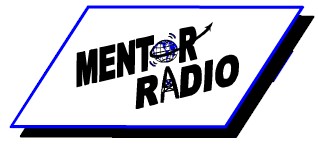 Fax your completed sheet to 216-267-2915 or e-mail:  jsadowski@mentorradio.com Please use this form to choose how you would like the unit to operate.  Note that the choices below are the standard options.  (Circle your selections)If other options/features are desired, please call us to discuss, other charges may apply.Case Type:Input Power Source:Number of Relays – (Unit can be configured for up to 3 relays; one relay is included in the price of the unit)  Put a check in the box(es) next to the number of clicks for each relay desired. Radio Channel Frequency:Window Timeout – This timeout determines how much time a transmitter has to give the RCU valid clicks.  Once this timeout is reached the counts that determine when the relays turn on is reset.Relay Timeout – This timeout determines how long the relays remain activated AFTER the Window Timeout is reached.Exclusive Relays – If this feature is enabled, then only one relay may be activated at any point in time.  For example, assume there are two relays on an RCU.  A 1st that activates on 3-clicks and 2nd one that activates on 5-clicks.  If Exclusive Relay is enabled, then after 3 clicks the 1st relay turns on and after 5 clicks the 2nd relay turns on while the 1st relay turns off.  If this feature is disabled, then after 5 clicks both relays would be on.Relay Click Off – This feature exists so that users have the ability to turn off activated relays before the Relay Timeout is reached.  For example, the Relay Timeout for the 3 click relay is 45 minutes and an airplane lands within 20 minute of relay activation.  The pilot wants to turn the relay off now, and so if the 5 Click Off option has been set up in the RCU the pilot can send 5 clicks to the RCU and the relay will deactivate.Relay Deactivate Disable – If this feature is disabled, then every time a new click sequence starts the relays are turned off.  If enabled, the relays remain activated until a click-off or the Relay Timeout is reached.Do you want fuse protection for any attached relays?  (Available at an additional cost)	Do you need Lightening Protection?  (Available at an additional cost)			If so, would you like a Lightening Protection Antenna?  (Available at an additional cost)Do you need an antenna (Available at an additional cost)?	Indoor/OutdoorBNC - Base Plate(Indoor Use)ALC – Aluminum Case (Indoor Use)STC – Steel Case (Indoor/Outdoor Use)FGC – Fiberglass Case (Indoor/Outdoor Use)DC115 AC230 AC_____ 3 Clicks_____ 5 Clicks_____ 7 ClicksMHz3 seconds5 secondsOther:______________10 Seconds5 Minutes10 Minutes15 Minutes30 Minutes45 Minutes1 HourNoneEnabledDisabledNo Click Off5-click Click Off7-click Click OffEnabledDisabledYESNOYESNOYESNOYESNO